ASSOCIAZIONE NAZIONALE ALPINI		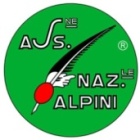            SEZIONE di PADOVA – CENTRO STUDI	ARGOMENTI PROPOSTI ALLE SCUOLE,  TRATTATE CON PROIEZIONE DI SLIDE E/O VIDEO,  E LETTURE A TEMA.La durata degli incontri  tenuti dagli alpini sui temi sotto indicati è di circa 1 ora, nelle modalità concordate con l’Insegnante, anche considerate le contingenti norme pandemiche.  Gli argomenti sono proposti,  principalmente, dalle classi 4e – 5e della scuola primaria  alla secondaria di primo grado (media). ACCOMPAGNAMENTI in USCITE DIDATTICHE – “SE POSSIBILI, PER LA SICUREZZA SANITARIA STANTE L’EMERGENZA PANDEMICA IN CORSO” ai luoghi della memoria (una giornata - anche da programmare in sett/ottobre) quali: M. Cengio, Sacrario di Asiago e (eventualmente) Museo Grande Guerra di Canove;Bassano del Grappa, Sacrario di Cima Grappa, Montello, Sacrario di Nervesa della Battaglia, Sacello di Francesco Baracca, Cimitero inglese di Giavera del Montello, fiume Piave – area dell’isola dei morti, Caporetto e altri.Trincee di Col Campeggia ( Monte Grappa ), e altri che si possono concordare (p.e. Museo del Tricolore di Reggio Emilia + Spilamberto > rocca e museo paleolitico). SI PRECISA che gli alpini sono UNICAMENTE “accompagnatori”; per il resto: bus, autorizzazioni, prenotazioni, assicurazioni, responsabilità, ecc., competono alla scuola.In caso di previsto maltempo nelle giornate delle visite guidate si concorderà una soluzione alternativa, oppure si annullerà quanto previsto. Pertanto, nella programmazione dovrà essere considerato se richiesto un “preavviso” o addirittura una “penale” alla scuola in caso di annullamento, e l’eventualità di un cambio di itinerario a quali condizioni.  NOTA: Invitiamo le scuole a promuovere iniziative, col concorso degli alpini, per la “Giornata della memoria e del sacrificio alpino” prevista da recente Legge il 26 gennaio.Info e recapiti per contatti:Alpino giuseppe nicoletto – rEFERENTE CENTRO STUDI SEZIONE A.N.A. PADOVA - 3480669377  Mail studi.padova@anapadova.it,  oppure il REFERENTE DEL GRUPPO ALPINI competente PER TERRITORIO e/O presentatore.ntemaslideargomenti trattati1LE MONTAGNE e LA LORO FREQUENTAZIONE SICURA. 23L’ambiente della montagna con tutte le sue caratteristiche ambientali e le sue particolarità, compresi gli alpini.2L’IMPEGNO CIVILE  con  IL VOLONTARIATO20La solidarietà praticata dagli alpini. Motivazioni ed esempi di un valore più che mai attuale.3IL BANCO ALIMENTARE e LA COLLETTA ALIMENTARE NAZIONALE15Presentazione dell’omonima fondazione benefica che raccoglie alimenti con il contributo determinante degli alpini. 4LA COSTITUZIONE ITALIANA e I PRINCIPI FONDAMENTALI25Prima parte: i diritti e i doveri dei cittadini. Esempi, schemi, linguaggio semplice e accessibile.5Il TRICOLORE ITALIANO e altri simboli … L’INNO D’ITALIA20La storia del Tricolore, curiosità e l’uso corretto della Bandiera nelle varie cerimonie. Il regolamento che ne disciplina l’uso, con lettura di qualche poesia.6IL PRESIDENTE DELLA REPUBBLICA18Poteri ed attribuzioni del nostro Presidente con curiosità e particolarità della più alta carica istituzionale.7LE AMMINISTRAZIONI LOCALI24Il Sindaco, la Giunta e il Consiglio comunale8IV NOVEMBRE e MILITE IGNOTO	17Approfondimento sulla festività del IV Novembre.  Origine e usanze più o meno attuali. Con lettura di poesie in tema.9SHOAH  e FOIBE(27 gennaio – 10 febbraio)29Giornata della Memoria e del Ricordo. Le persecuzioni razziali e la tragedia delle foibe. Anche con l’accompagnamento di brevi letture tratte da libri di sopravvissuti.10Storia del VENETO16Breve storia dei veneti e del Veneto, dalla Serenissima all’Italia11VAJONT(9 ottobre 1963)30La tragedia del 1963 con numeri e foto dell’epoca + video di testimonianza.12ALPINI19Dalle origini ad oggi la storia degli alpini in armi e in congedo con riferimenti alla Sezione di Padova 13S. MAURIZIO (22 settembre)18Storia del Patrono degli alpini, e della festa annuale nella Sezione di Padova.14MISSIONI di PACE ALL’ESTERO delle nostre Forze Armate20Motivazioni e storia delle missioni internazionali di supporto alla pace del nostro esercito.15PRIMA GUERRA MONDIALE eIV NOVEMBRE (1915-1918)27Dalle cause della guerra a qualche curiosità particolare. Nasce la guerra moderna. Aggancio alla festività del IV Novembre. 16IL SILENZIO19Storia delle note dedicate ai Caduti conosciute in tutto il mondo17LA BATTAGLIA DI ADUA (1896)19Cosa facevano gli alpini in Africa? Il loro battesimo del fuoco nella battaglia di Adua.18LA BATTAGLIA DELL’ORTIGARA (1916-1917)24Una delle più grandi battaglie della 1^ G.M. Il sacrificio dei nostri soldati. I campi di lavoro oggi per il ripristino dei luoghi.19NIKOLAJEWKA (1943)17 L’ultima battaglia in terra di Russia per tornare in Italia. Si accompagnano letture di brani di Rigoni Stern.20SACRARI ITALIANI27I più celebri Sacrari che raccolgono le spoglie dei nostri Caduti: dal Milite Ignoto a El Alamein con i dati più significativi. 21IL MONTE GRAPPA30Immagini propedeutiche alla visita guidata alle trincee di Col Campeggia e a Cima Grappa22IL MONTE CENGIO - ASIAGO37Immagini propedeutiche alla visita guidata al Monte Cengio e al Sacrario di Asiago